МУНИЦИПАЛЬНОЕ КАЗЕННОЕ ОБЩЕОБРАЗОВАТЕЛЬНОЕ УЧРЕЖДЕНИЕ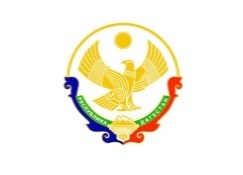 «ГЕРЕЙХАНОВСКАЯ СРЕДНЯЯ ОБЩЕОБРАЗОВАТЕЛЬНАЯ ШКОЛА №2 имени М.ДИБИРОВА»Адрес: 368776,РД, МР «Сулейман – Стальский район»,              e-mail: gereichan2.sosh@yandex.ruс. Герейханово 2 отд.                                                     url: http://gereihan2.dagschool.com/тел. 8 (928) 684-40-11Приказ от 16 ноября  2018 года                                                                             № «О проведении итогового сочиненияв 11 классе»             На основании письма Рособрнадзора о направлении методический рекомендаций по проведению итогового сочинения  в 2018-2019 учебном году 23.10.2018г №-10-875;- методических рекомендаций по подготовке и проведению итогового сочинения  для образовательных организаций, реализующих образовательные программы среднего общего образования   приказываю:1.Провести  для обучающихся 11 класса итоговое сочинение ,как условие допуска к государственной итоговой аттестации,5 декабря 2018 года. Для обучающихся ,получивших неудовлетворительный результат  и повторно допущенных к проведению сочинения ,установить дополнительные сроки:6 февраля и 8 мая 2019 года.2.Сформировать состав комиссии ,участвующий  в организации  проведения  итогового сочинения ,из следующих педагогов:Эседова П.Г.- организатор в аудиторииМуслимова Ж.М.-организатор в аудиторииМагомедова П.М.- организатор вне аудитории.            2. Назначить комиссию по проверке  итогового сочинения в составе:- Абуева Э.Н., зам. директора по УВР;- Гасанова А.Х., учитель русского языка и литературы;- Магомедова Д.В., учитель  русского языка и литературы.3. Назначить  ответственной за получение бланков итогового сочинения Абуеву Э.Н., заместителя  директора  по УВР.            5. Назначить техническим специалистом, оказывающим информационно-техническую помощь, в том числе по организации копирования (сканирования) бланков итогового сочинения Керимова  С.Р., учителя информатики..            6. Назначить зам.директора по УВР Абуеву  Э.Н. ответственной за:- организацию регистрации обучающихся для участия в итоговом сочинении в соответствии с их заявлениями;- контроль получения согласия на обработку персональных данных при подаче заявления на участие в итоговом сочинении;- изменение текущего расписания занятий образовательной организации в день проведения итогового сочинения;- обеспечение, ознакомление лиц, привлекаемых к проведению итогового сочинения с инструктивными материалами, определяющими порядок их работы;- подготовку черновиков на каждого участника итогового сочинения, а также дополнительных черновиков;- подготовку в необходимом количестве инструкций для участников итогового сочинения, зачитываемых членами комиссии образовательной организации по проведению итогового сочинения в учебном кабинете пред началом проведения итогового сочинения;- обеспечение участников итогового сочинения орфографическими словарями.7. Провести проверку выполненных работ  итоговых сочинений в установленные регламентом сроки и отправить сканированные работы на указанный сайт. 8. Контроль за исполнением данного приказа оставляю за собой. Директор школы                                                     Сафаралиев М.А. С приказом ознакомлены:Ф.И.О.ПодписьАбуева Э.Н.Магомедова Д.В.Гасанова А.Х.Керимов С.Р.Эседова П.Г.Муслимова Ж.М.Магомедова П.М.